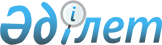 Теректі аудандық мәслихатының 2014 жылғы 22 желтоқсандағы № 24-2 "2015-2017 жылдарға арналған аудандық бюджет туралы" шешіміне өзгерістер енгізу туралы
					
			Күшін жойған
			
			
		
					Батыс Қазақстан облысы Теректі аудандық мәслихатының 2015 жылғы 21 желтоқсандағы № 32-1 шешімі. Батыс Қазақстан облысының Әділет департаментінде 2015 жылғы 29 желтоқсанда № 4204 болып тіркелді. Күші жойылды - Батыс Қазақстан облысы Теректі аудандық мәслихатының 2016 жылғы 11 қаңтардағы № 33-2 шешімімен      Ескерту. Күші жойылды - Батыс Қазақстан облысы Теректі аудандық мәслихатының 11.01.2016 № 33-2 шешімімен.

      Қазақстан Республикасының 2008 жылғы 4 желтоқсандағы Бюджет кодексіне және Қазақстан Республикасының 2001 жылғы 23 қаңтардағы "Қазақстан Республикасындағы жергілікті мемлекеттік басқару және өзін-өзі басқару туралы" Заңына сәйкес Теректі аудандық мәслихат ШЕШІМ ҚАБЫЛДАДЫ:

      1. Теректі аудандық мәслихатының 2014 жылғы 22 желтоқсандағы №24-2 "2015-2017 жылдарға арналған аудандық бюджет туралы" шешіміне (Нормативтік құқықтық актілерді мемлекеттік тіркеу тізілімінде №3757 тіркелген, 2015 жылғы 23 қаңтардағы "Теректі жаңалығы-Теректинская новь" газетінде жарияланған) мынадай өзгерістер енгізілсін:

      1- тармақтың 1) тармақшасында:

      бірінші абзац мынадай редакцияда жазылсын:

      "1) кірістер – 4 626 204 мың теңге:";

      бесінші абзац мынадай редакцияда жазылсын:

      "трансферттер түсімі – 3 814 336 мың теңге;";

      1- тармақтың 2) тармақшасы мынадай редакцияда жазылсын:

      "2) шығындар – 4 724 685 мың теңге;";

      4- тармақтың 1) тармақшасында:

      бірінші абзац мынадай редакцияда жазылсын:

      "1) республикалық бюджеттен жалпы сомасы 637 211 мың теңге:";

      сегізінші абзац мынадай редакцияда жазылсын:

      "Ұлы Отан соғысындағы Жеңістің жетпіс жылдығына арналған іс-шараларды өткізуге – 21 769 мың теңге;";

      тоғызыншы абзац мынадай редакцияда жазылсын:

      "мемлекеттік мекемелердің мемлекеттік қызметшілері болып табылмайтын жұмыскерлеріне, сондай-ақ жергілікті бюджеттерден қаржыландырылатын мемлекеттік қазыналық кәсіпорындардың жұмыскерлеріне еңбекақы төлеу жүйесінің жаңа моделі бойынша еңбекақы төлеуге және олардың лауазымдық айлықақыларына ерекше еңбек жағдайлары үшін ай сайынғы үстемеақы төлеуге – 197 415 мың теңге;";

      4- тармақтың 2) тармақшасында:

      бірінші абзац мынадай редакцияда жазылсын:

      "2) облыстық бюджеттен жалпы сомасы 228 410 мың теңге:";

      екінші абзац мынадай редакцияда жазылсын:

      "Ұзынкөл селолық округінің Барбастау өзеніндегі су қоймасының бөгет денелері мен су түбі қақпаларын күрделі жөндеуге – 79 667 мың теңге;";

      тоғызыншы абзац мынадай редакцияда жазылсын:

      "аудандық маңызы бар автомобиль жолдарын ағымдағы жөндеу және күтіп ұстауға – 17 570 мың теңге;";

      аталған шешімнің 1-қосымшасы осы шешімнің қосымшасына сәйкес жаңа редакцияда жазылсын.

      2. Аудандық мәслихат аппаратының басшысы (В.Мустивко) осы шешімді әділет органдарында мемлекеттік тіркелуін, "Әділет" ақпараттық-құқықтық жүйесінде және бұқаралық ақпарат құралдарында оның ресми жариялануын қамтамасыз етсін.

      3. Осы шешім 2015 жылдың 1 қаңтарынан бастап қолданысқа енгізіледі.

 2015 жылға арналған аудандық бюджет            мың теңге


					© 2012. Қазақстан Республикасы Әділет министрлігінің «Қазақстан Республикасының Заңнама және құқықтық ақпарат институты» ШЖҚ РМК
				
      Сессия төрағасы

В. Галкин

      Аудандық
мәслихат хатшысы

Ә. Нұрғалиев
2015 жылғы 21 желтоқсандағы
№32-1 мәслихат шешіміне
қосымша2014 жылғы 22 желтоқсандағы
№24-2 мәслихат шешіміне
1-қосымшаСанаты

Санаты

Санаты

Санаты

Санаты

Сомасы

Сыныбы

Сыныбы

Сыныбы

Сыныбы

Сомасы

Ішкі сыныбы

Ішкі сыныбы

Ішкі сыныбы

Сомасы

Ерекшелігі

Ерекшелігі

Сомасы

Атауы

Сомасы

1) Кірістер

4 626 204

1

Салықтық түсімдер

802 745

01

Табыс салығы

302 852

2

Жеке табыс салығы

302 852

03

Әлеуметтік салық

236 000

1

Әлеуметтік салық

236 000

04

Меншікке салынатын салықтар

236 129

1

Мүлікке салынатын салықтар

180 075

3

Жер салығы

3 660

4

Көлік құралдарына салынатын салық

47 954

5

Бірыңғай жер салығы

4 440

05

Тауарларға, жұмыстарға және қызметтерге салынатын ішкі салықтар

24 763

2

Акциздер

8 986

3

Табиғи және басқа да ресурстарды пайдаланғаны үшін түсетін түсімдер

5 160

4

Кәсіпкерлік және кәсіби қызметті жүргізгені үшін алынатын алымдар

10 617

08

Заңдық маңызы бар әрекеттерді жасағаны және (немесе) оған уәкілеттігі бар мемлекеттік органдар немесе лауазымды адамдар құжаттар бергені үшін алынатын міндетті төлемдер

3 001

1

Мемлекеттік баж

3 001

2

Салықтық емес түсімдер

2 227

01

Мемлекет меншіктен түсетін кірістер

1 697

5

Мемлекет меншігіндегі мүлікті жалға беруден түсетін кірістер

1 697

04

Мемлекеттік бюджеттен қаржыландырылатын, сондай-ақ Қазақстан Республикасы Ұлттық Банкінің бюджетінен (шығыстар сметасынан) ұсталатын және қаржыландырылатын мемлекеттік мекемелер салатын айыппұлдар, өсімпұлдар, санкциялар, өндіріп алулар

80

1

Мұнай секторы ұйымдарынан түсетін түсімдерді қоспағанда, мемлекеттік бюджеттен қаржыландырылатын, сондай-ақ Қазақстан Республикасы Ұлттық Банкінің бюджетінен (шығыстар сметасынан) ұсталатын және қаржыландырылатын мемлекеттік мекемелер салатын айыппұлдар, өсімпұлдар, санкциялар, өндіріп алулар

80

06

Басқа да салықтық емес түсімдер

450

1

Басқа да салықтық емес түсімдер

450

3

Негізгі капиталды сатудан түсетін түсімдер

6 896

01

Мемлекеттік мекемелерге бекітілген мемлекеттік мүлікті сату

2 495

1

Мемлекеттік мекемелерге бекітілген мемлекеттік мүлікті сату

2 495

03

Жерді және материалдық емес активтерді сату

4 401

1

Жерді сату

4 401

4

Трансферттердің түсімдері

3 814 336

02

Мемлекеттік басқарудың жоғары тұрған органдарынан түсетін трансферттер

3 814 336

2

Облыстық бюджеттен түсетін трансферттер

3 814 336

Функционалдық топ

Функционалдық топ

Функционалдық топ

Функционалдық топ

Функционалдық топ

Сомасы

Функционалдық кіші топ

Функционалдық кіші топ

Функционалдық кіші топ

Функционалдық кіші топ

Сомасы

Бюджеттік бағдарламалардың әкімшісі

Бюджеттік бағдарламалардың әкімшісі

Бюджеттік бағдарламалардың әкімшісі

Сомасы

Бюджеттік бағдарлама

Бюджеттік бағдарлама

Сомасы

Атауы

Сомасы

2) Шығындар

4 724 685

01

Жалпы сипаттағы мемлекеттік қызметтер

394 726

1

Мемлекеттік басқарудың жалпы функцияларын орындайтын өкілді, атқарушы және басқа органдар

350 967

112

Аудан (облыстық маңызы бар қала) мәслихатының аппараты

16 521

001

Аудан (облыстық маңызы бар қала) мәслихатының қызметін қамтамасыз ету жөніндегі қызметтер

16 321

003

Мемлекеттік органның күрделі шығыстары

200

122

Аудан (облыстық маңызы бар қала) әкімінің аппараты

94 695

001

Аудан (облыстық маңызы бар қала) әкімінің қызметін қамтамасыз ету жөніндегі қызметтер

89 240

003

Мемлекеттік органның күрделі шығыстары

5 455

123

Қаладағы аудан, аудандық маңызы бар қала, кент, ауыл, ауылдық округ әкімінің аппараты

239 751

001

Қаладағы аудан, аудандық маңызы бар қала, кент, ауыл, ауылдық округ әкімінің қызметін қамтамасыз ету жөніндегі қызметтер

230 212

022

Мемлекеттік органның күрделі шығыстары

9 539

2

Қаржылық қызмет

1 293

459

Ауданның (облыстық маңызы бар қаланың) экономика және қаржы бөлімі

1 293

003

Салық салу мақсатында мүлікті бағалауды жүргізу

1 293

9

Жалпы сипаттағы өзге де мемлекеттік қызметтер

42 466

458

Ауданның (облыстық маңызы бар қаланың) тұрғын үй-коммуналдық шаруашылығы, жолаушылар көлігі және автомобиль жолдары бөлімі

17 565

001

Жергілікті деңгейде тұрғын үй-коммуналдық шаруашылығы, жолаушылар көлігі және автомобиль жолдары саласындағы мемлекеттік саясатты іске асыру жөніндегі қызметтер

15 566

013

Мемлекеттік органның күрделі шығыстары

1 999

459

Ауданның (облыстық маңызы бар қаланың) экономика және қаржы бөлімі

24 901

001

Ауданның (облыстық маңызы бар қаланың) экономикалық саясаттын қалыптастыру мен дамыту, мемлекеттік жоспарлау, бюджеттік атқару және коммуналдық меншігін басқару саласындағы мемлекеттік саясатты іске асыру жөніндегі қызметтер

20 312

015

Мемлекеттік органның күрделі шығыстары

4 589

02

Қорғаныс

44 645

1

Әскери мұқтаждар

8 141

122

Аудан (облыстық маңызы бар қала) әкімінің аппараты

8 141

005

Жалпыға бірдей әскери міндетті атқару шеңберіндегі іс-шаралар

8 141

2

Төтенше жағдайлар жөніндегі жұмыстарды ұйымдастыру

36 504

122

Аудан (облыстық маңызы бар қала) әкімінің аппараты

36 504

006

Аудан (облыстық маңызы бар қала) ауқымындағы төтенше жағдайлардың алдын алу және оларды жою

21 624

007

Аудандық (қалалық) ауқымдағы дала өрттерінің, сондай-ақ мемлекеттік өртке қарсы қызмет органдары құрылмаған елді мекендерде өрттердің алдын алу және оларды сөндіру жөніндегі іс-шаралар

14 880

03

Қоғамдық тәртіп, қауіпсіздік, құқықтық, сот, қылмыстық-атқару қызметі

2 531

9

Қоғамдық тәртіп және қауіпсіздік саласындағы өзге де қызметтер

2 531

458

Ауданның (облыстық маңызы бар қаланың) тұрғын үй-коммуналдық шаруашылығы, жолаушылар көлігі және автомобиль жолдары бөлімі

2 531

021

Елді мекендерде жол қозғалысы қауіпсіздігін қамтамасыз ету

2 531

04

Білім беру

2 867 710

1

Мектепке дейінгі тәрбие және оқыту

259 816

464

Ауданның (облыстық маңызы бар қаланың) білім бөлімі

259 816

009

Мектепке дейінгі тәрбие мен оқыту ұйымдарының қызметін қамтамасыз ету

19 1645

040

Мектепке дейінгі білім беру ұйымдарында мемлекеттік білім беру тапсырысын іске асыруға

68 171

2

Бастауыш, негізгі орта және жалпы орта білім беру

2 506 463

123

Қаладағы аудан, аудандық маңызы бар қала, кент, ауыл, ауылдық округ әкімінің аппараты

13 813

005

Ауылдық жерлерде балаларды мектепке дейін тегін алып баруды және кері алып келуді ұйымдастыру

13 813

457

Ауданның (облыстық маңызы бар қаланың) мәдениет, тілдерді дамыту, дене шынықтыру және спорт бөлімі

16 525

017

Балалар мен жасөспірімдерге спорт бойынша қосымша білім беру

16 525

464

Ауданның (облыстық маңызы бар қаланың) білім бөлімі

2 476 125

003

Жалпы білім беру

2 324 735

006

Балаларға қосымша білім беру 

151 390

9

Білім беру саласындағы өзге де қызметтер

101 431

464

Ауданның (облыстық маңызы бар қаланың) білім бөлімі

101 431

001

Жергілікті деңгейде білім беру саласындағы мемлекеттік саясатты іске асыру жөніндегі қызметтер

10 309

005

Ауданның (облыстық маңызы бар қаланың) мемлекеттік білім беру мекемелер үшін оқулықтар мен оқу-әдістемелік кешендерді сатып алу және жеткізу

41 785

007

Аудандық (қалалық) ауқымдағы мектеп олимпиадаларын және мектептен тыс іс-шараларды өткізу

2 246

015

Жетім баланы (жетім балаларды) және ата-аналарының қамқорынсыз қалған баланы (балаларды) күтіп-ұстауға қамқоршыларға (қорғаншыларға) ай сайынға ақшалай қаражат төлемі

13 836

029

Балалар мен жасөспірімдердің психикалық денсаулығын зерттеу және халыққа психологиялық-медициналық-педагогикалық консультациялық көмек көрсету

12 320

067

Ведомстволық бағыныстағы мемлекеттік мекемелерінің және ұйымдарының күрделі шығыстары

20 935

05

Денсаулық сақтау

975

9

Денсаулық сақтау саласындағы өзге де қызметтер

975

123

Қаладағы аудан, аудандық маңызы бар қала, кент, ауыл, ауылдық округ әкімінің аппараты

975

002

Шұғыл жағдайларда сырқаты ауыр адамдарды дәрігерлік көмек көрсететін ең жақын денсаулық сақтау ұйымына дейін жеткізуді ұйымдастыру

975

06

Әлеуметтік көмек және әлеуметтік қамсыздандыру

236 668

1

Әлеуметтік қамсыздандыру

4613

464

Ауданның (облыстық маңызы бар қаланың) білім бөлімі

4613

030

Патронат тәрбиешілерге берілген баланы (балаларды) асырап бағу 

4613

2

Әлеуметтік көмек

203 579

451

Ауданның (облыстық маңызы бар қаланың) жұмыспен қамту және әлеуметтік бағдарламалар бөлімі

20 3579

002

Жұмыспен қамту бағдарламасы

42 755

005

Мемлекеттік атаулы әлеуметтік көмек 

3 745

006

Тұрғын үйге көмек көрсету

746

007

Жергілікті өкілетті органдардың шешімі бойынша мұқтаж азаматтардың жекелеген топтарына әлеуметтік көмек

35 103

010

Үйден тәрбиеленіп оқытылатын мүгедек балаларды материалдық қамтамасыз ету

927

014

Мұқтаж азаматтарға үйде әлеуметтік көмек көрсету

47 517

016

 18 жасқа дейінгі балаларға мемлекеттік жәрдемақылар

31 291

017

Мүгедектерді оңалту жеке бағдарламасына сәйкес, мұқтаж мүгедектерді міндетті гигиеналық құралдармен және ымдау тілі мамандарының қызмет көрсетуін, жеке көмекшілермен қамтамасыз ету 

19 896

023

Жұмыспен қамту орталықтарының қызметін қамтамасыз ету

46

052

Ұлы Отан соғысындағы Жеңістің жетпіс жылдығына арналған іс-шараларды өткізу

21 553

9

Әлеуметтік көмек және әлеуметтік қамтамасыз ету салаларындағы өзге де қызметтер

28 476

451

Ауданның (облыстық маңызы бар қаланың) жұмыспен қамту және әлеуметтік бағдарламалар бөлімі

28 420

001

Жергілікті деңгейде халық үшін әлеуметтік бағдарламаларды жұмыспен қамтуды қамтамасыз етуді іске асыру саласындағы мемлекеттік саясатты іске асыру жөніндегі қызметтер 

26 805

011

Жәрдемақыларды және басқа да әлеуметтік төлемдерді есептеу, төлеу мен жеткізу бойынша қызметтерге ақы төлеу

1615

458

Ауданның (облыстық маңызы бар қаланың) тұрғын үй-коммуналдық шаруашылығы, жолаушылар көлігі және автомобиль жолдары бөлімі

56

050

Мүгедектердің құқықтарын қамтамасыз ету және өмір сүру сапасын жақсарту жөніндегі іс-шаралар жоспарын іске асыру

56

07

Тұрғын үй-коммуналдық шаруашылық

503 336

1

Тұрғын үй шаруашылығы

9 919

458

Ауданның (облыстық маңызы бар қаланың) тұрғын үй-коммуналдық шаруашылығы, жолаушылар көлігі және автомобиль жолдары бөлімі

5 719

003

Мемлекеттік тұрғын үй қорының сақталуын ұйымдастыру

5 389

004

Азаматтардың жекелеген санаттарын тұрғын үймен қамтамасыз ету

330

466

Ауданның (облыстық маңызы бар қаланың) сәулет, қала құрылысы және құрылыс бөлімі

4 200

003

Коммуналдық тұрғын үй қорының тұрғын үйін жобалау және (немесе) салу, реконструкциялау 

1 700

004

Инженерлік-коммуникациялық инфрақұрылымды жобалау, дамыту және (немесе) жайластыру

2 500

2

Коммуналдық шаруашылық

418 441

123

Қаладағы аудан, аудандық маңызы бар қала, кент, ауыл, ауылдық округ әкімінің аппараты

280

014

Елді мекендерді сумен жабдықтауды ұйымдастыру

280

458

Ауданның (облыстық маңызы бар қаланың) тұрғын үй-коммуналдық шаруашылығы, жолаушылар көлігі және автомобиль жолдары бөлімі

80 429

012

Сумен жабдықтау және су бұру жүйесінің жұмыс істеуі

80 429

466

Ауданның (облыстық маңызы бар қаланың) сәулет, қала құрылысы және құрылыс бөлімі

337732

005

Коммуналдық шаруашылығын дамыту

46 968

058

Елді мекендердегі сумен жабдықтау және су бұру жүйелерін дамыту

290 764

3

Елді-мекендерді абаттандыру

74 976

123

Қаладағы аудан, аудандық маңызы бар қала, кент, ауыл, ауылдық округ әкімінің аппараты

52 613

008

Елді мекендердегі көшелерді жарықтандыру

31 531

009

Елді мекендердің санитариясын қамтамасыз ету

895

011

Елді мекендерді абаттандыру мен көгалдандыру

20 187

458

Ауданның (облыстық маңызы бар қаланың) тұрғын үй- коммуналдық шаруашылығы, жолаушылар көлігі және автомобиль жолдары бөлімі

22 363

016

Елді мекендердің санитариясын қамтамасыз ету

3 000

018

Елді мекендерді абаттандыру және көгалдандыру

19 363

08

Мәдениет, спорт, туризм және ақпараттық кеңістік

436 352

1

Мәдениет саласындағы қызмет

219 206

457

Ауданның (облыстық маңызы бар қаланың) мәдениет, тілдерді дамыту, дене шынықтыру және спорт бөлімі

202 818

003

Мәдени-демалыс жұмысын қолдау

202 818

466

Ауданның (облыстық маңызы бар қаланың) сәулет, қала құрылысы және құрылыс бөлімі

16 388

011

Мәдениет объектілерін дамыту

16 388

2

Спорт

17 876

457

Ауданның (облыстық маңызы бар қаланың) мәдениет, тілдерді дамыту, дене шынықтыру және спорт бөлімі

17 876

008

Ұлттық және бұқаралық спорт түрлерін дамыту

13 846

009

Аудандық (облыстық маңызы бар қалалық) деңгейде спорттық жарыстар өткізу

1 101

010

Әртүрлі спорт түрлері бойынша аудан (облыстық маңызы бар қала) құрама командаларының мүшелерін дайындау және олардың облыстық спорт жарыстарына қатысуы

2 929

3

Ақпараттық кеңістік

97 516

456

Ауданның (облыстық маңызы бар қаланың) ішкі саясат бөлімі

10 565

002

Мемлекеттік ақпараттық саясат жүргізу жөніндегі қызметтер

10 565

457

Ауданның (облыстық маңызы бар қаланың) мәдениет, тілдерді дамыту, дене шынықтыру және спорт бөлімі

86 951

006

Аудандық (қалалық) кітапханалардың жұмыс істеуі

86 951

9

Мәдениет, спорт, туризм және ақпараттық кеңістікті ұйымдастыру жөніндегі өзге де қызметтер

101 754

456

Ауданның (облыстық маңызы бар қаланың) ішкі саясат бөлімі

27 099

001

Жергілікті деңгейде ақпарат, мемлекеттілікті нығайту және азаматтардың әлеуметтік сенімділігін қалыптастыру саласында мемлекеттік саясатты іске асыру жөніндегі қызметтер

11 463

003

Жастар саясаты саласында іс-шараларды іске асыру

15 636

457

Ауданның (облыстық маңызы бар қаланың) мәдениет, тілдерді дамыту, дене шынықтыру және спорт бөлімі

74 655

001

Жергілікті деңгейде мәдениет, тілдерді дамыту, дене шынықтыру және спорт саласында мемлекеттік саясатты іске асыру жөніндегі қызметтер

11 140

014

Мемлекеттік органның күрделі шығыстары 

500

032

Ведомстволық бағыныстағы мемлекеттік мекемелерінің және ұйымдарының күрделі шығыстары

63 015

10

Ауыл, су, орман, балық шаруашылығы, ерекше қорғалатын табиғи аумақтар, қоршаған ортаны және жануарлар дүниесін қорғау, жер қатынастары

130 014

1

Ауыл шаруашылығы

64 440

459

Ауданның (облыстық маңызы бар қаланың) экономика және қаржы бөлімі

19 082

099

Мамандардың әлеуметтік көмек көрсетуі жөніндегі шараларды іске асыру

19 082

462

Ауданның (облыстық маңызы бар қаланың) ауыл шаруашылығы бөлімі

20 343

001

Жергілікті деңгейде ауыл шаруашылығы саласындағы мемлекеттік саясатты іске асыру жөніндегі қызметтер

20 343

473

Ауданның (облыстық маңызы бар қаланың) ветеринария бөлімі

2 5015

001

Жергілікті деңгейде ветеринария саласындағы мемлекеттік саясатты іске асыру жөніндегі қызметтер

9 763

003

Мемлекеттік органның күрделі шығыстары 

160

006

Ауру жануарларды санитарлық союды ұйымдастыру

1 800

007

Қаңғыбас иттер мен мысықтарды аулауды және жоюды ұйымдастыру

1 430

008

Алып қойылатын және жойылатын ауру жануарлардың, жануарлардан алынатын өнімдер мен шикізаттың құнын иелеріне өтеу

5 944

009

Жануарлардың энзоотиялық аурулары бойынша ветеринариялық іс-шараларды жүргізу

5 218

010

Ауыл шаруашылығы жануарларын сәйкестендіру жөніндегі іс-шараларды өткізу

700

6

Жер қатынастары

10 805

463

Ауданның (облыстық маңызы бар қаланың) жер қатынастары бөлімі

10 805

001

Аудан (облыстық маңызы бар қала) аумағында жер қатынастарын реттеу саласындағы мемлекеттік саясатты іске асыру жөніндегі қызметтер

9 830

003

Елді мекендерді жер-шаруашылық орналастыру

770

007

Мемлекеттік органның күрделі шығыстары

205

9

Ауыл, су, орман, балық шаруашылығы, қоршаған ортаны қорғау және жер қатынастары саласындағы басқа да қызметтер

54 769

473

Ауданның (облыстық маңызы бар қаланың) ветеринария бөлімі

54 769

011

Эпизоотияға қарсы іс-шаралар жүргізу

54 769

11

Өнеркәсіп, сәулет, қала құрылысы және құрылыс қызметі

18 372

2

Сәулет, қала құрылысы және құрылыс қызметі

18 372

466

Ауданның (облыстық маңызы бар қаланың) сәулет, қала құрылысы және құрылыс бөлімі

18 372

001

Құрылыс, облыс қалаларының, аудандарының және елді мекендерінің сәулеттік бейнесін жақсарту саласындағы мемлекеттік саясатты іске асыру және ауданның (облыстық маңызы бар қаланың) аумағын оңтайла және тиімді қала құрылыстық игеруді қамтамасыз ету жөніндегі қызметтер 

18 202

015

Мемлекеттік органның күрделі шығыстары

170

12

Көлік және коммуникация

33 252

1

Автомобиль көлігі

33 252

123

Қаладағы аудан, аудандық маңызы бар қала, кент, ауыл, ауылдық округ әкімінің аппараты

10 225

013

Аудандық маңызы бар қалаларда, кенттерде, ауылдарда, ауылдық округтерде автомобиль жолдарының жұмыс істеуін қамтамасыз ету

10 225

458

Ауданның (облыстық маңызы бар қаланың) тұрғын үй-коммуналдық шаруашылығы, жолаушылар көлігі және автомобиль жолдары бөлімі

23 027

023

Автомобиль жолдарының жұмыс істеуін қамтамасыз ету

19 879

045

Аудандық маңызы бар автомобиль жолдарын және елді-мекендердің көшелерін күрделі және орташа жөндеу

3 148

13

Басқалар

54 497

3

Кәсіпкерлік қызметті қолдау және бәсекелестікті қорғау

9 332

469

Ауданның (облыстық маңызы бар қаланың) кәсіпкерлік бөлімі

9 332

001

Жергілікті деңгейде кәсіпкерлікті дамыту саласындағы мемлекеттік саясатты іске асыру жөніндегі қызметтер

8 584

004

Мемлекеттік органның күрделі шығыстары

748

9

Басқалар

45 165

123

Қаладағы аудан, аудандық маңызы бар қала, кент, ауыл, ауылдық округ әкімінің аппараты

33 823

040

"Өңірлерді дамыту" Бағдарламасы шеңберінде өңірлерді экономикалық дамытуға жәрдемдесу бойынша шараларды іске асыру

33 823

459

Ауданның (облыстық маңызы бар қаланың) экономика және қаржы бөлімі

11 342

012

Ауданның (облыстық маңызы бар қаланың) жергілікті атқарушы органының резерві 

11 342

14

Борышқа қызмет көрсету

37

1

Борышқа қызмет көрсету

37

459

Ауданның (облыстық маңызы бар қаланың) экономика және қаржы бөлімі

37

021

Жергілікті атқарушы органдардың облыстық бюджеттен қарыздар бойынша сыйақылар мен өзге де төлемдерді төлеу бойынша борышына қызмет көрсету 

37

15

Трансферттер

1 570

1

Трансферттер

1 570

459

Ауданның (облыстық маңызы бар қаланың) экономика және қаржы бөлімі

1 570

006

Нысаналы пайдаланылмаған (толық пайдаланылмаған) трансферттерді қайтару

1 570

3) Таза бюджеттік кредиттеу

109 407

Бюджеттік кредиттер

130 822

10

Ауыл, су, орман, балық шаруашылығы, ерекше қорғалатын табиғи аумақтар, қоршаған ортаны және жануарлар дүниесін қорғау, жер қатынастары

130 822

1

Ауыл шаруашылығы

130 822

459

Ауданның (облыстық маңызы бар қаланың) экономика және қаржы бөлімі

130 822

018

Мамандарды әлеуметтік қолдау шараларын іске асыруға берілетін бюджеттік кредиттер

130 822

Санаты

Санаты

Санаты

Санаты

Санаты

Сомасы

Сыныбы

Сыныбы

Сыныбы

Сыныбы

Сомасы

Ішкі сыныбы

Ішкі сыныбы

Ішкі сыныбы

Сомасы

Ерекшелігі

Ерекшелігі

Сомасы

Атауы

Сомасы

5

Бюджеттік кредиттерді өтеу

21 415

01

Бюджеттік кредиттерді өтеу

21 415

1

Мемлекеттік бюджеттен берілген бюджеттік кредиттерді өтеу

21 415

4) Қаржы активтерімен операциялар бойынша сальдо

0

Функционалдық топ

Функционалдық топ

Функционалдық топ

Функционалдық топ

Функционалдық топ

Сомасы

Функционалдық кіші топ

Функционалдық кіші топ

Функционалдық кіші топ

Функционалдық кіші топ

Сомасы

Бюджеттік бағдарламалардың әкімшісі

Бюджеттік бағдарламалардың әкімшісі

Бюджеттік бағдарламалардың әкімшісі

Сомасы

Бюджеттік бағдарлама

Бюджеттік бағдарлама

Сомасы

Атауы

Сомасы

Қаржы активтерін сатып алу

0

07

Тұрғын үй-коммуналдық шаруашылық

0

1

Тұрғын үй шаруашылығы

0

458

Ауданның (облыстық маңызы бар қаланың) тұрғын үй-коммуналдық шаруашылығы, жолаушылар көлігі және автомобиль жолдары бөлімі

0

060

Мамандандырылған уәкілетті ұйымдардың жарғылық капиталдарын ұлғайту

0

Санаты

Санаты

Санаты

Санаты

Санаты

Сомасы

Сыныбы

Сыныбы

Сыныбы

Сыныбы

Сомасы

Ішкі сыныбы

Ішкі сыныбы

Ішкі сыныбы

Сомасы

Ерекшелігі

Ерекшелігі

Сомасы

Атауы

Сомасы

6

Мемлекеттің қаржы активтерін сатудан түсетін түсімдер

0

01

Мемлекеттің қаржы активтерін сатудан түсетін түсімдер

0

1

Қаржы активтерін ел ішінде сатудан түсетін түсімдер

0

5) Бюджет тапшылығы (профициті)

-207 888

6) Бюджет тапшылығын қаржыландыру (профицитін пайдалану) 

207 888

7

Қарыздар түсімдері

130 812

01

Мемлекеттік ішкі қарыздар 

130 812

2

Қарыз алу келісім-шарттары

130 812

Функционалдық топ

Функционалдық топ

Функционалдық топ

Функционалдық топ

Функционалдық топ

Сомасы

Функционалдық кіші топ

Функционалдық кіші топ

Функционалдық кіші топ

Функционалдық кіші топ

Сомасы

Бюджеттік бағдарламалардың әкімшісі

Бюджеттік бағдарламалардың әкімшісі

Бюджеттік бағдарламалардың әкімшісі

Сомасы

Бюджеттік бағдарлама

Бюджеттік бағдарлама

Сомасы

Атауы

Сомасы

16

Қарыздарды өтеу

21 415

1

Қарыздарды өтеу

21 415

459

Ауданның (облыстық маңызы бар қаланың) экономика және қаржы бөлімі

21 415

005

Жергілікті атқарушы органның жоғары тұрған бюджет алдындағы борышын өтеу

21 415

Санаты

Санаты

Санаты

Санаты

Санаты

Сомасы

Сыныбы

Сыныбы

Сыныбы

Сыныбы

Сомасы

Ішкі сыныбы

Ішкі сыныбы

Ішкі сыныбы

Сомасы

Ерекшелігі

Ерекшелігі

Сомасы

Атауы

Сомасы

8

Бюджет қаражатының пайдаланылатын қалдықтары

98 491

01

Бюджет қаражаты қалдықтары

98 491

1

Бюджет қаражатының бос қалдықтары

98 491

